Quite a Stretch Yoga & Zumba®       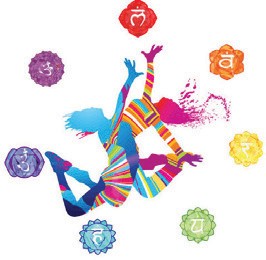 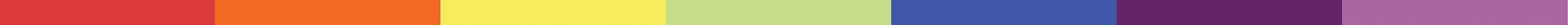                   OCT 3– DEC 31, 2021              No classes: October 10-11, 2021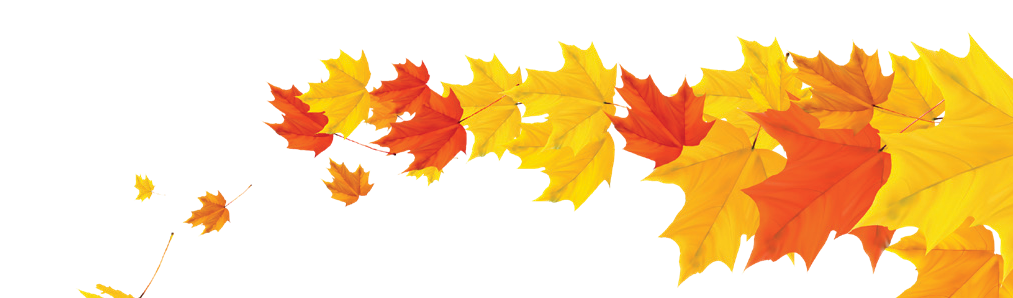 www.quiteastretchyoga.com   quiteastretchyoga@gmail.com905-906-8598SUNSDAYFUN DAYMOTIVATION MONDAYTIME OUT TUESDAY WELLNESS WEDNESDAYTHOUGHTFUL THURSDAY          Fri-YAY      SATURDAY      SHOUT OUT1:00-2pm 
Yoga for Warriors(8 Week Program)3:00-9:00pmYTT 200 hour YogaTeacher Training(6 hours)9:00-10:00amBeginner Yoga11:00 – 12:00Chair Yoga5:00-6:00pm Yin Yoga 8:00-9:00pmYoga for Insomnia (6 week Program)9:00-10:00amDeep Stretch10:30-11:30amTriple M Motion/Muscle/Mind5:00-6:00pmGentle Flow7:30-10:30pmYTT 200 hour Yoga Teacher Training (3 hours)9:00-10:00amChair Yoga11:00 – 12:00 Gentle Flow5:00-6:00pmDeep Stretch7:00 – 8:00 pmZumba8:00-9:00pmYoga for Warriors(8 week program)9:00-10:00amBeginner Yoga7:00-8:00pm       Danze Beatz9:00– 10:00amYin Yoga9:15-10:00amKids Yoga ONLINE8 week program10:00-3:00pm200 hour Yoga Teacher Training (5)